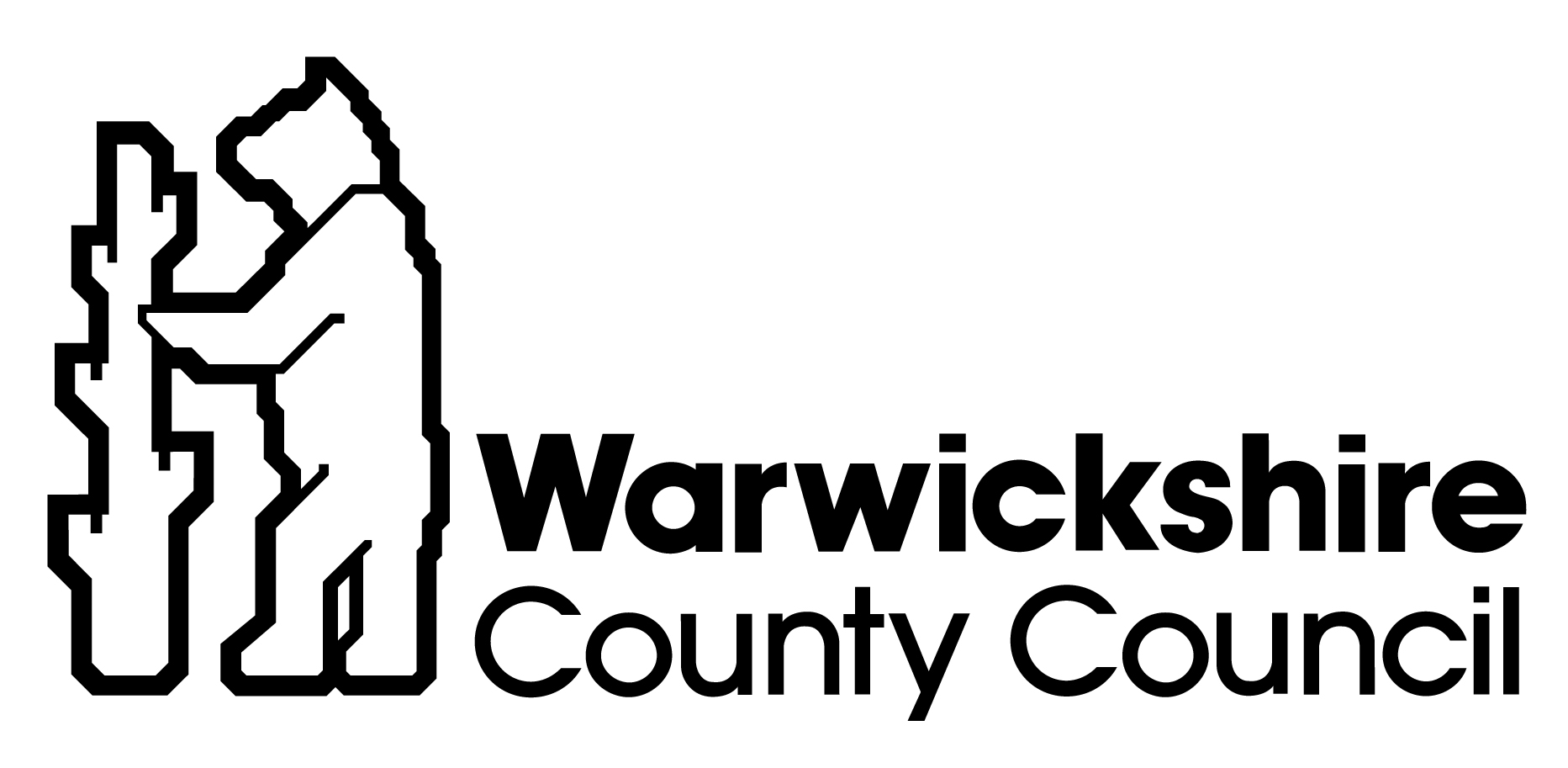 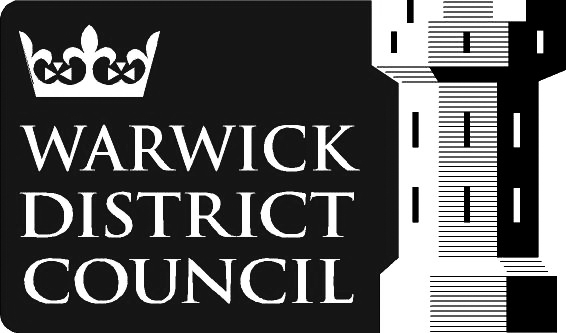 2017/2018Please identify the community forum you are applying to:Please identify the community forum you are applying to:Please identify the community forum you are applying to:Please identify the community forum you are applying to:Please identify the community forum you are applying to:Please identify the community forum you are applying to:Please identify the community forum you are applying to:Please identify the community forum you are applying to:Please identify the community forum you are applying to:Please identify the community forum you are applying to:KenilworthNorthLeamingtonSouth LeamingtonSouth LeamingtonRural EastRural WestRural WestWarwickWhitnashWhitnashName of applying groupName of applying groupName of applying groupName of contact person, and postal addressName of contact person, and postal addressName of contact person, and postal addressEmail addressEmail addressEmail addressPhone numberPhone numberPhone numberDescribe what you want the money for. When do you anticipate you will have spent it all?Describe what you want the money for. When do you anticipate you will have spent it all?Describe what you want the money for. When do you anticipate you will have spent it all?How much money are you asking for, and what will you use it for? If you have to pay VAT you must include VAT in your totalWill you have the correct level insurance in place (please confirm if appropriate)How much money are you asking for, and what will you use it for? If you have to pay VAT you must include VAT in your totalWill you have the correct level insurance in place (please confirm if appropriate)How much money are you asking for, and what will you use it for? If you have to pay VAT you must include VAT in your totalWill you have the correct level insurance in place (please confirm if appropriate)TOTAL COST OF PROJECT = £TOTAL SUM REQUESTED =  £TOTAL COST OF PROJECT = £TOTAL SUM REQUESTED =  £TOTAL COST OF PROJECT = £TOTAL SUM REQUESTED =  £TOTAL COST OF PROJECT = £TOTAL SUM REQUESTED =  £TOTAL COST OF PROJECT = £TOTAL SUM REQUESTED =  £TOTAL COST OF PROJECT = £TOTAL SUM REQUESTED =  £TOTAL COST OF PROJECT = £TOTAL SUM REQUESTED =  £How much money are you asking for, and what will you use it for? If you have to pay VAT you must include VAT in your totalWill you have the correct level insurance in place (please confirm if appropriate)How much money are you asking for, and what will you use it for? If you have to pay VAT you must include VAT in your totalWill you have the correct level insurance in place (please confirm if appropriate)How much money are you asking for, and what will you use it for? If you have to pay VAT you must include VAT in your totalWill you have the correct level insurance in place (please confirm if appropriate)ITEMISED LIST OF COSTSITEMISED LIST OF COSTSITEMISED LIST OF COSTSITEMISED LIST OF COSTSITEMISED LIST OF COSTSITEMISED LIST OF COSTSITEMISED LIST OF COSTSDescribe how much of your organisation’s own money or resources you are putting in. (If none, please say why.)Describe how much of your organisation’s own money or resources you are putting in. (If none, please say why.)Describe how much of your organisation’s own money or resources you are putting in. (If none, please say why.)If you have applied for other grants for this work, tell us:how muchwhere fromif the grant has been awardedIf you have applied for other grants for this work, tell us:how muchwhere fromif the grant has been awardedIf you have applied for other grants for this work, tell us:how muchwhere fromif the grant has been awardedIf you have had any grants from any community forum in the last 12 months, please tell us what for, and how much.If you have had any grants from any community forum in the last 12 months, please tell us what for, and how much.If you have had any grants from any community forum in the last 12 months, please tell us what for, and how much.Purpose of previous award from community forum grant fund, and name of forumPurpose of previous award from community forum grant fund, and name of forumPurpose of previous award from community forum grant fund, and name of forumPurpose of previous award from community forum grant fund, and name of forumPurpose of previous award from community forum grant fund, and name of forumPurpose of previous award from community forum grant fund, and name of forumAmountIf you have had any grants from any community forum in the last 12 months, please tell us what for, and how much.If you have had any grants from any community forum in the last 12 months, please tell us what for, and how much.If you have had any grants from any community forum in the last 12 months, please tell us what for, and how much.Describe the target group that will benefit.How many people will benefit?Who do you aim to benefit?  How will you let people know about your activity?Describe the target group that will benefit.How many people will benefit?Who do you aim to benefit?  How will you let people know about your activity?Describe the target group that will benefit.How many people will benefit?Who do you aim to benefit?  How will you let people know about your activity?Which geographical area will you focus on? (e.g. a neighbourhood or parish.)Which geographical area will you focus on? (e.g. a neighbourhood or parish.)Which geographical area will you focus on? (e.g. a neighbourhood or parish.)If you are going to operate from a building, please tell us where it is.If you are going to operate from a building, please tell us where it is.If you are going to operate from a building, please tell us where it is.Which community forum priority or local need will this grant address?Which community forum priority or local need will this grant address?Which community forum priority or local need will this grant address?How do you know there is a need for the work covered by your bid? Describe the evidence you have got and where you got it from (e.g. survey, petition, statistical data, press cuttings, etc.)How do you know there is a need for the work covered by your bid? Describe the evidence you have got and where you got it from (e.g. survey, petition, statistical data, press cuttings, etc.)How do you know there is a need for the work covered by your bid? Describe the evidence you have got and where you got it from (e.g. survey, petition, statistical data, press cuttings, etc.)Name any groups or agencies working with you on this. (Solo and partnership bids are both welcomed.)Name any groups or agencies working with you on this. (Solo and partnership bids are both welcomed.)Name any groups or agencies working with you on this. (Solo and partnership bids are both welcomed.)Describe how you will prove that the work has been done, and demonstrate the impact it has had.After the money is spent we will need to see:receiptsevidence of delivery of the worknumbers of people benefitingevaluation of the workDescribe how you will prove that the work has been done, and demonstrate the impact it has had.After the money is spent we will need to see:receiptsevidence of delivery of the worknumbers of people benefitingevaluation of the workDescribe how you will prove that the work has been done, and demonstrate the impact it has had.After the money is spent we will need to see:receiptsevidence of delivery of the worknumbers of people benefitingevaluation of the workDoes your group have its own bank account? (This cannot be an individual’s account.)Does your group have its own bank account? (This cannot be an individual’s account.)Does your group have its own bank account? (This cannot be an individual’s account.)YesYesYesNoNoNoNoIf ‘No’ to the above, give the name of the group or organisation that has agreed to administer the money for you If ‘No’ to the above, give the name of the group or organisation that has agreed to administer the money for you If ‘No’ to the above, give the name of the group or organisation that has agreed to administer the money for you Date form submittedDate form submittedDate form submittedSupporting Warwickshire County Councillor and Warwick District Councillor Supporting Warwickshire County Councillor and Warwick District Councillor Supporting Warwickshire County Councillor and Warwick District Councillor Warwickshire County CllrWarwickshire County CllrWarwickshire County CllrWarwick District CllrWarwick District CllrWarwick District CllrWarwick District Cllr